Dagens Lunch:                      109 kr, blandad grönsallad, Hembakade bröd & smör
Dagens Lunchlåda ***      105 kr, markerat med***  & Simons bröd & smör                           (Goda luncher i engångslådor. Ingen disk & ingen retur)Måndag 15ePestobakad lax, dillstuvad potatis, gröna ärtor, citron och sockerärtorRimmad oxbringa. Ugnsbakade betor med Chevré och valnötter. Potatis & Pepparrotssåstisdag 16ePannbiffar & potatispuré. Stekt lök och rårörda lingonWallenbergare på kalvfärs med potatispuré, ärtor, skirat smör & rårörda lingonOnsdag 17eLätt påskbufféÄgghalvor med topping av vårmayo och aurugaägg. Inkokt lax med örtagårdssåsKöttbullarFärskpotatissallad Sparris med grönsaksvinegrättHembakad foccaciabröd Liten påskbakelse159 kr. Glad påsk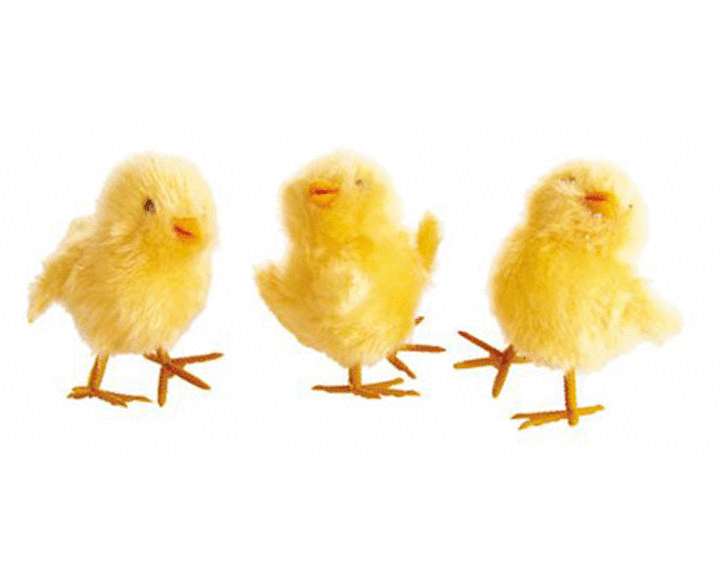 Dryck till Lunchen:            20 kr st. Välj mellan: Pellegrino, Cola, äppelmust eller Charitea
Hyrgods:                                 22 kr pp. Allt Ni behöver skickar vi med. 
Kaffe på maten:                   19 kr, take-away muggar och nybryggt kaffeSimons färdiga tallrikarPåsktallrik, med ägg, kötbullar prinskorv, potatisbakelse mmFärdiga tallrikar -  		119:-Färdiga tallrikar ink allt! 	129:-Ink bestick, glas, servetter, Simons bordsvatten & kaffe!Comfort FoodKöttbullar & Prinskorvar med potatissalladÖrtagårdsås109 krLiten påskbufféSe onsdagens meny159 krSötsak 9 kr:Påskbakelse. AffärslunchLammrostbiff med rostade tomater, chevrékräm och rostad potatis 199 krKlassiker alla dagar i veckan FiskFjällröding, dillstuvad potatis, gröna ärtor, citron och sockerärtorHavets Wallenbergare potatispuré, ärtor, & vitvinssåsVår sotade lax i lyx, med örtsås, färskpotatissallad, lättinlagd gurka & citron & sallad med handskalade räkorKöttNattbakad kalvrostbiff, Ugnsbakade betor med Chevré och valnötter. Potatis & Pepparrotssåssvensk fläskfilé med dragonsås, rotselleri & potatis & coctailtomaterViltköttbullar med potatispuré, gräddsås & pressgurkaRårörda lingonFågelMajskycklingbröst med potatis- & rotsellerimos & rostade Haricot Verts & vitlökssåsAnkbröst med rödvinssky. Potatispuré med rotselleri & zucchinistavar122 kr för alla ovan.Önskar Ni något som vi inte har med här?Inga problem, Kontakta oss på Simons!Simons Önskar en god vecka & Gott 2019Smaklig Måltid